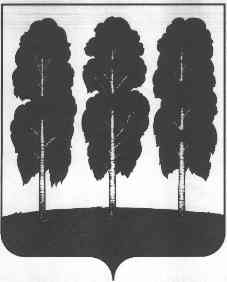 АДМИНИСТРАЦИЯ БЕРЕЗОВСКОГО РАЙОНАХАНТЫ-МАНСИЙСКОГО АВТОНОМНОГО ОКРУГА – ЮГРЫРАСПОРЯЖЕНИЕот  23.07. 2021 		   						                          № 563-рпгт. Березово О муниципальном штабе по газификации Березовского районаВо исполнение поручения заместителя Председателя Правительства Российской Федерации А.В. Новака по итогам совещания от 26 мая 2021 года № АН-П51-41пр:Создать муниципальный штаб по газификации Березовского района. Утвердить:Состав муниципального штаба по газификации                                                 Березовского района, согласно приложению 1 к настоящему распоряжению;Положение о муниципального штаба по газификации                                                   Березовского района, согласно приложению 2 к настоящему распоряжению.Разместить настоящее распоряжение на официальном веб-сайте органов местного самоуправления Березовского района.Настоящее распоряжение вступает в силу после его подписания. 5. Контроль за исполнением распоряжения возложить на заместителя главы района, председателя комитета Титова С.Н.Глава района								                   В.И.Фомин  Приложение 1к распоряжению администрации Березовского районаот 23.07 2021   № 563-рСостав муниципального штаба по газификации                                                   Березовского района (далее – Штаб)- Главы городских и сельских поселений Березовского района (по согласованию);Приложение 2к распоряжению администрации Березовского районаот 23.07. 2021 года  № 563-рПоложение муниципального штаба по газификации Березовского района(далее – Положение)I. Общие положенияШтаб по газификации Березовского района является коллегиальным совещательным органом, созданным для координации реализации мероприятий по догазификации в Березовском районе а также региональной программы газификации жилищно-коммунального хозяйства, промышленных и иных организаций.Штаб руководствуется в своей деятельности законодательством Российской Федерации, автономного округа, а также настоящим Положением.II. Задачи штаба2.1. Основной задачей штаба является: а) подготовка комплекса мер направленных на обеспечение реализации мероприятий по догазификации, а также региональной программы газификации жилищно-коммунального хозяйства, промышленных и иных организаций;б) обеспечение взаимодействия, в том числе информационного, с органами исполнительной власти автономного округа, территориальными органами федеральных органов исполнительной власти, подведомственными им учреждениями и организациями, органами местного самоуправления автономного округа, единого оператора газификации, регионального оператора газификации и иных заинтересованных организаций.III. Права штаба3.1. Штаб для решения возложенной на него задачи имеет право:а) рассматривать на заседаниях предложения по вопросам, относящимся к его компетенции;б) запрашивать и получать в установленном порядке у исполнительных органов государственной власти автономного округа, органов местного самоуправления муниципальных образований автономного округа, должностных лиц, организаций и общественных объединений необходимую информацию по вопросам, относящимся к его компетенции;в) привлекать к участию в заседаниях штаба представителей заинтересованных исполнительных органов государственной власти автономного округа, общественных организаций, других специалистов;IV. Состав и организация деятельности штаба4.1. В состав штаба входит председатель штаба, его заместитель и члены штаба.4.2. Заседания штаба проводит председатель штаба или по его поручению заместитель председателя штаба.4.3. Решения, принимаемые на заседаниях штаба, оформляются протоколами, которые подписывает председательствующий на заседании штаба.4.4. Решения штаба являются обязательными для исполнения его членами.4.5. Председатель штаба:а) определяет повестку заседания штаба, время и место его проведения;б) председательствует на заседаниях штаба;в) дает поручения членам штаба;г) представляет штаб во взаимоотношениях с исполнительными органами государственной власти автономного округа, иными органами, должностными лицами, организациями и общественными объединениями.4.6. Члены штаба:а) вносят предложения по плану деятельности штаба и повестке его заседаний;б) участвуют в подготовке необходимых материалов к заседаниям штаба, а также проектов решений штаба;в) участвуют в заседаниях штаба;г) обеспечивают исполнение решений штаба4.7. В период временного отсутствия председателя штаба (или по его поручению) его обязанности исполняет заместитель председателя штаба.4.8. Организацию деятельности штаба осуществляет Управление по жилищно-коммунальному хозяйству администраций Березовского района.4.9. Заседания штаба назначаются председателем штаба по мере необходимости.4.10. Заседания штаба проводятся в формате открытой диалоговой площадки с подключением видеоконференцсвязи.4.12. Обсуждаемые вопросы и решения Штаба оформляются протоколом.Председатель штаба:Заместитель председателя штабаТитов Сергей Николаевич – заместитель главы Березовского района, председатель комитета;Бачин Олег Анатольевич – начальник управления по жилищно-коммунальному хозяйству администрации Березовского района;Члены штаба:Ахметшин Альберт Вильсурович - депутат Думы Березовского района;Бешкильцева Светлана Юрьевна – заместитель председателя комитета по земельным ресурсам и управлению муниципальным имуществом, заведующий отделом;Юферова Ольга Сергеевна – заведующий отделом архитектуры и градостроительства администрации Березовского района;Федотов Алексей Александрович – генеральный директор акционерного общества «Березовогаз»; 